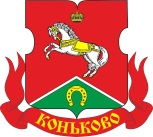 СОВЕТ ДЕПУТАТОВмуниципального округаКОНЬКОВОРЕШЕНИЕ         29.04.2014                      7/7_________________№___________________В соответствии с частью 9 статьи 1 Закона города Москвы от 11.07.2012 № 39 «О наделении органов местного самоуправления муниципальных округов в городе Москве отдельными полномочиями города Москвы», частью 2 статьи 8 Закона города Москвы от 14.07.2004 № 50 «О порядке наделения органов местного самоуправления внутригородских муниципальных образований в городе Москве отдельными полномочиями города Москвы (государственными полномочиями)», постановлением Правительства Москвы от 04.05.2011 № 172-ПП «Об утверждении Порядка организации ярмарок и продажи товаров (выполнения работ, оказания услуг) на них на территории города Москвы» Советом депутатов принято решение:1. Утвердить Регламент реализации отдельных полномочий города Москвы по согласованию мест размещения ярмарок выходного дня и проведению мониторинга их работы (приложение). 2. Направить настоящее решение в управу района Коньково города Москвы, префектуру Юго-Западного административного округа города Москвы и Департамент территориальных органов исполнительной власти города Москвы.3. Опубликовать настоящее решение в муниципальной газете «Муниципальный вестник Коньково».4. Контроль за исполнением настоящего решения возложить на председателя постоянной регламентной комиссии Совета депутатов муниципального округа Коньково Попова С.И.Глава муниципального округаКоньково									                 С.Н. ЕсинПриложениек решению Совета депутатов муниципального округа Коньковоот «29» апреля 2014 года № 7/7Регламентреализации отдельных полномочий города Москвы по согласованию мест размещения ярмарок выходного дня и проведению мониторинга их работыОбщие положения1. Настоящий Регламент определяет порядок реализации Советом депутатов муниципального округа Коньково (далее – Совет депутатов) отдельных полномочий города Москвы по согласованию мест размещения ярмарок выходного дня (далее – ярмарка) и проведению мониторинга их работы.Порядок согласования мест размещения ярмарок 2. Организацию работы по согласованию Советом депутатов мест размещения ярмарок осуществляет глава муниципального округа Коньково и постоянная комиссия Совета депутатов муниципального округа Коньково в городе Москве по развитию (далее – профильная комиссия).3. Началом осуществления Советом депутатов отдельных полномочий города Москвы по согласованию мест размещения ярмарок является поступление в Совет депутатов обращения префектуры Юго-Западного административного округа города Москвы (далее – префектура) о согласовании проекта перечня ярмарок в части территории муниципального округа Коньково (далее – проект перечня ярмарок) с прилагаемыми планами функционального зонирования площадок ярмарок (далее – обращение). Обращение направляется в Совет депутатов в бумажном и электронном виде.4. Обращение подлежит регистрации в день его поступления в Совет депутатов, и не позднее следующего дня после поступления направляется (в бумажном и (или) электронном виде) депутатам Совета депутатов (далее – депутаты) и в профильную комиссию.5. Профильная комиссия обеспечивает рассмотрение обращения на заседании комиссии и подготовку проектов решений Совета депутатов о согласовании, частичном согласовании или об отказе в согласовании проекта перечня ярмарок (далее – проекты решений). 6. Обращение и проект решения Совета депутатов рассматривается на очередном заседании Совета депутатов. В случае если в течение 21 дня не запланировано проведение очередного заседания Совета депутатов, созывается внеочередное заседание в порядке, установленном Регламентом Совета депутата.7. Информация о дате, времени и месте проведения заседания Совета депутатов по рассмотрению обращения направляется в префектуру и размещается на официальном сайте в информационно-телекоммуникационной сети «Интернет» (далее – официальный сайт) не позднее, чем за 3 дня до дня такого заседания. 8. Заседание Совета депутатов проводится открыто.9. По результатам рассмотрения обращения Совет депутатов открытым голосованием большинством голосов от установленной численности Совета депутатов принимает соответствующее решение.10. Решение Совета депутатов о частичном согласовании, об отказе в согласовании проекта перечня ярмарок должно быть мотивированным.11. Решение Совета депутатов о согласовании, частичном согласовании или об отказе в согласовании проекта перечня ярмарок направляется в Департамент территориальных органов исполнительной власти города Москвы, префектуру и размещается на официальном сайте не позднее 3 дней со дня его принятия.Решение Совета депутатов о согласовании, частичном согласовании или об отказе в согласовании проекта перечня ярмарок подлежит опубликованию в муниципальной газете «Муниципальный вестник Коньково».Порядок проведения мониторинга работы ярмарок12. Совет депутатов осуществляет мониторинг работы ярмарок (далее – мониторинг) ежемесячно, а также в случае поступления обращений в Совет депутатов по вопросам работы ярмарки.13. Для проведения мониторинга Советом депутатов формируется рабочая группа в составе не менее 3 депутатов и утверждается график его проведения. В состав рабочей группы по согласованию могут включаться представители органов исполнительной власти (управы района), представили общественности. График проведения мониторинга направляется в префектуру, управу района Коньково города Москвы и размещается на официальном сайте не позднее 3 дней со дня его принятия.14. Не позднее 3 рабочих дней после дня проведения мониторинга, рабочая группа оформляет результаты мониторинга согласно приложению к настоящему Регламенту и направляет их главе муниципального округа.15. Глава муниципального округа направляет результаты мониторинга в префектуру и Департамент торговли и услуг города Москвы и обеспечивает их размещение на официальном сайте не позднее 3 дней со дня их поступления.16. Результаты мониторинга ежеквартально рассматриваются на заседании Совета депутатов. 17. При наличии в результатах мониторинга замечаний и получении главой муниципального округа ответа префектуры о рассмотрении результатов мониторинга и принятых мерах, результаты мониторинга и ответ префектуры рассматриваются на очередном заседании Совета депутатов.Приложение к Регламенту осуществления отдельных полномочий города Москвы по согласованию мест размещения ярмарок выходного дня и проведению мониторинга их работыРезультаты проведения мониторинга соблюдения требований по организации ярмарки выходного дняЮго-Западного административного округа района Коньково по адресу:______________________Дата и время проведения мониторинга: ___ ___ 20__ года, __ часовДепутаты Совета депутатов муниципального округа __________________:___________________    ______________________               (подпись)                                                                                         (ФИО)            ___________________    ______________________               (подпись)                                                                                         (ФИО)             ___________________    ______________________               (подпись)                                                                                         (ФИО)            Приложение к Результатам проведения мониторинга соблюдения требований по организации ярмарки выходного дня(оформляется в свободной форме на одном или нескольких листах в качестве пояснения при наличии замечаний)1. Расположение мест для продажи товаров(фактическое расположение ярмарки может быть нанесено на копию плана функционального зонирования ярмарки)2. Товары, продажа которых на ярмарках выходного дня запрещена3.Наличие стандартного торгово-технологического оборудования:4. Наличие биотуалетов.5. Санитарное состояние ярмарки, уборка площадки ярмарки, вывоз мусора и биологических отходов.Депутаты Совета депутатов муниципального округа Коньково:___________________    ______________________               (подпись)                                                                                         (ФИО)            ___________________    ______________________              (подпись)                                                                                         (ФИО)            ___________________    ______________________               (подпись)                                                                                         (ФИО)           Об утверждении Регламента реализации отдельных полномочий города Москвы по согласованию мест размещения ярмарок выходного дня и проведению мониторинга их работы1.Расположение мест для продажи товаровСоответствует Количество мест не по плану2.Количество мест для продажи товаровПо плануПо факту2.Количество мест для продажи товаров3. Товары, продажа которых на ярмарках выходного дня запрещенаОтсутствуютПрисутствуют (отметить в приложении)4.Наличие стандартного торгово-технологического оборудования:В наличииОтсутствует4.Прилавки4.Весы4.Холодильники5. Наличие биотуалетовПо плануПо факту(только в рабочем состоянии)5. Наличие биотуалетов5. Санитарное состояние ярмаркиУдовлетворительноеНеудовлетворительное5. Площадка ярмаркиЧистаяТребует уборки5. Мусор и биологические отходыВывезены или будут вывезены до конца дняНе вывезены7.Общие итогиЗамечания отсутствуютЗамечания имеютсяНа ярмарках выходного дня допускается продажа сельскохозяйственной продукции и продовольственных товаров, произведенных на территории государств - членов Таможенного союза, за исключением продукции и товаров, указанных ниже:Количествомест продажи запрещенных товаров1) товары, произведенные за пределами территории государств - членов Таможенного союза, кроме плодоовощной продукции, не произрастающей на территории государств - членов Таможенного союза;2) алкогольная продукция;3) парфюмерно-косметические товары;4) табачные изделия;5) аудио-, видеопродукция, компьютерные информационные носители, бытовая техника;6) изделия из пушно-мехового сырья и дубленой овчины, шкурок зверей;7) мясо животных, птицы и продукты их убоя непромышленной выработки;8) консервированные продукты, кулинарные изделия из мяса и рыбы, кондитерские изделия, приготовленные в домашних условиях;9) мясные и рыбные полуфабрикаты непромышленного производства;10) нефасованная гастрономическая продукция;11) детское питание;12) товары бытовой химии;13) животные;14) лекарственные препараты и изделия медицинского назначения;15) изделия из драгоценных металлов и драгоценных камней;16) другие товары, реализация которых запрещена или ограничена законодательством Российской Федерации.